Creative Brief Builder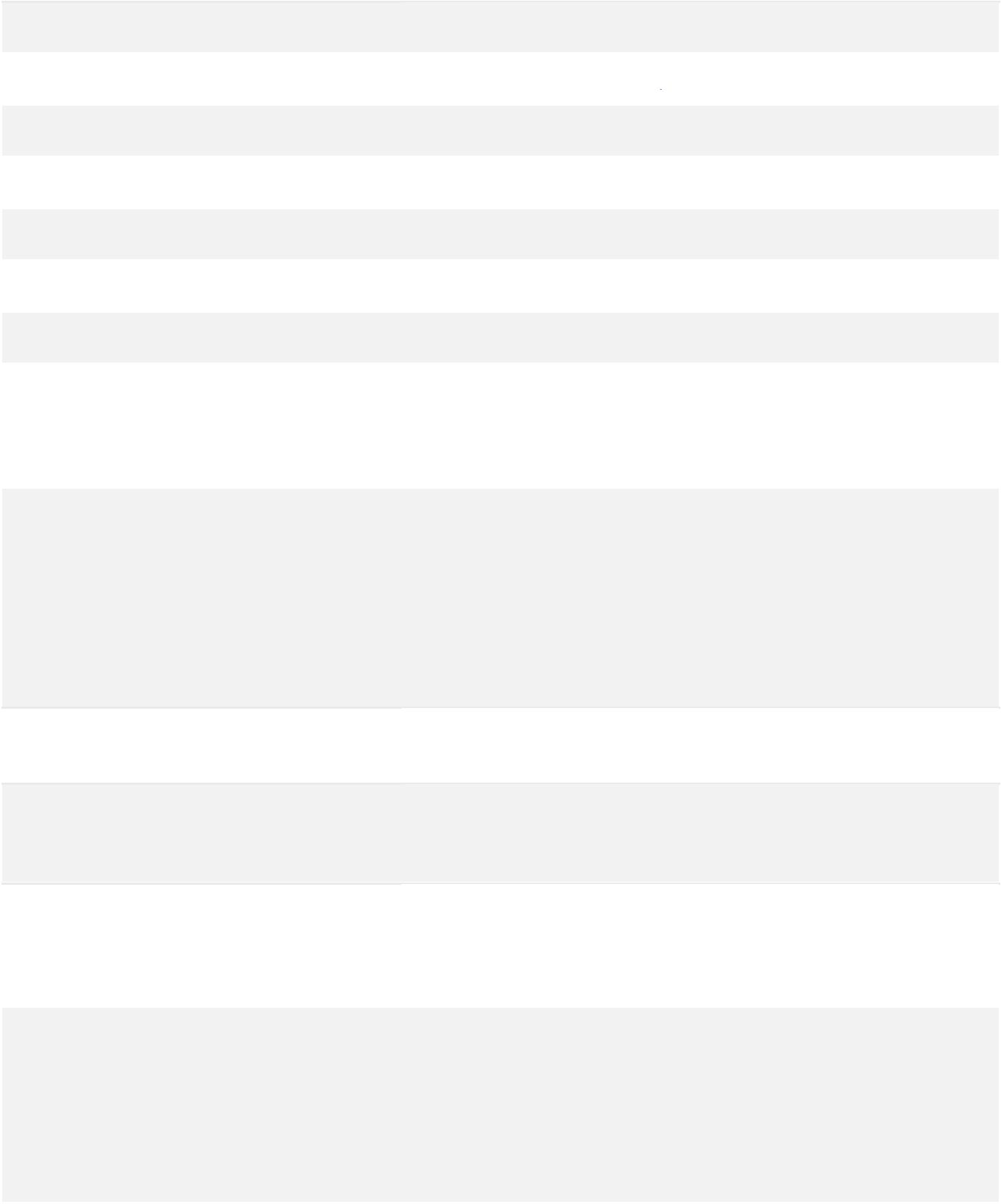 What is the PRIMARY purpose of your site?What is the SECONDARY purpose of your site?Church Name *Current Web Site URLWho built your current site?Your NameYour Email *Position *Budget range *Project overview *Key goals of our new site *If a visitor spends 2 minutes onyour site, what three things (inorder of priority) do you wantthem to know?About our church.